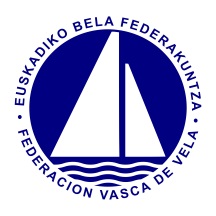                FORMULARIO DE SOLICITUD PARA LA OBTENCIÓN DEL AVAL                                   FEDERATIVO EN LA ORGANIZACIÓN DE REGATAS OFICIALESD/Dñ ………………………………………………….…… bajo el cargo ……………………………………………… solicita el aval federativo para la organización de la regata……………………………………………………………………………. que se celebrara durante los días…………………………………...en aguas de ……………………….…y que estará organizada por el club…………………………………………Declara y acepta las condiciones expuestas en este documento  para llevar a cabo su solicitud.                                Fecha                                                                Firma Solicitante	CONDICIONES:
 Cuando esta federación lo solicite y dentro de los siguientes 7 días hábiles, el club organizador enviara por email los siguientes documentos:Anuncio de regata.Instrucciones de regata.Organigrama organizativo  incluyendo aforos y número de voluntariosNombramientos.Presupuesto.Previsión del número de participantes y su procedenciaComo mínimo 8 días antes de la regata se organizará una reunión con el equipo responsable de la Federación Vasca de Vela en la que se presentara el evento.